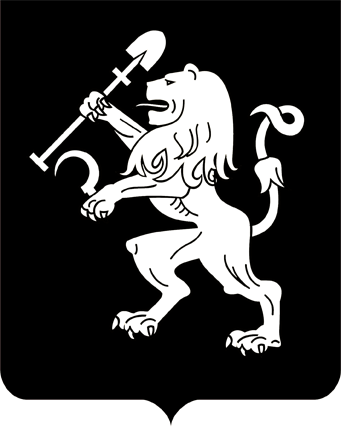 АДМИНИСТРАЦИЯ ГОРОДА КРАСНОЯРСКАПОСТАНОВЛЕНИЕОб утверждении тарифов (цен) на платные услуги (работы),оказываемые муниципальным бюджетным дошкольным образовательным учреждением«Детский сад № 140 комбинированного вида»На основании решения городской комиссии по рассмотрению         тарифов (цен) (протокол от 30.09.2019 № 30), в соответствии со ста-     тьей 101 Федерального закона от 29.12.2012 № 273-ФЗ «Об образова-нии в Российской Федерации», статьей 17 Федерального закона                        от 06.10.2003 № 131-ФЗ «Об общих принципах организации местного самоуправления в Российской Федерации», решением Красноярского городского Совета от 22.12.2006  № 12-263 «О Порядке установления тарифов (цен) на услуги (работы) муниципальных предприятий и учреждений», руководствуясь статьями 41, 58, 59, 66 Устава города         Красноярска, ПОСТАНОВЛЯЮ:1. Утвердить тарифы (цены) на платные услуги (работы), оказываемые муниципальным бюджетным дошкольным образовательным учреждением «Детский сад № 140 комбинированного вида», согласно приложению.2. Настоящее постановление опубликовать в газете «Городские новости» и разместить на официальном сайте администрации города.3. Постановление вступает в силу со дня его официального опубликования.Глава города                                                                                 С.В. ЕреминПриложениек постановлениюадминистрации городаот_____________№_________ТАРИФЫ (ЦЕНЫ)на платные услуги (работы), оказываемые муниципальным бюджетным дошкольным образовательным учреждением«Детский сад № 140 комбинированного вида»*Под часом понимается продолжительность занятий в соответствии          с рекомендуемыми режимами занятий, предусмотренными государствен-ными санитарными правилами и нормативами для образовательных            учреждений соответствующих типов и видов.31.10.2019№ 811№ п/пНаименование платных услуг (работ)Количество человекв группеТариф,руб./чел./час.*12341Занятия в бассейне12300,002Акробатика10230,003Услуги логопеда 3300,004Декоративно-прикладное творчество12155,005ИЗО-студия15140,006Вокальная студия1450,007Театральная студия5200,008«АБВГДейка»8210,009Развивающие занятия по математике для дошкольников10210,00